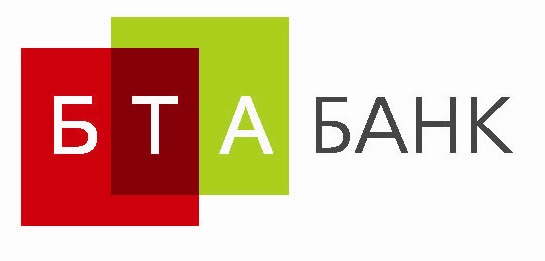 ТАРИФНИЙ ПАКЕТКОМІСІЙНОЇ ВИНАГОРОДИ ЗА РОЗРАХУНКОВО-КАСОВЕ ОБСЛУГОВУВАННЯЮРИДИЧНИХ ОСІБ ТА ФІЗИЧНИХ ОСІБ-ПІДПРИЄМЦІВ«Все включено»ДОДАТКОВА ІНФОРМАЦІЯАТ «БТА БАНК» не несе відповідальності за затримку в рахунках, помилки в перекладах, що виникли надалі, з неповних, або нечітких інструкцій клієнтів та банків кореспондентів, за дії інших банків, а також за затримку, що виникла у форс-мажорних обставинах.В разі відсутності платежів за системою «Клієнт-банк» протягом останніх 3 місяців Банк має право припинити надання послуги користування системою «Клієнт-банк», повідомивши про це Клієнта відповідним листом.Банк залишає за собою право в односторонньому порядку вносити зміни до Тарифів  з повідомленням про це клієнтів банку не пізніше ніж за 5 (п'ять) днів до дати внесення таких змін, наступним чином:розміщення відповідного письмового оголошення в операційних залах  відділень Банку;розміщення відповідної інформації на веб-сайті АТ «БТА БАНК» за адресою: www.btabank.ua;за допомогою системи «Клієнт-Банк».№Тип операціїНаявність ПДВПриміткиТарифВідкриття та обслуговування поточного рахунку та системи «Клієнт-банк»:Відкриття та обслуговування поточного рахунку та системи «Клієнт-банк»:Відкриття та обслуговування поточного рахунку та системи «Клієнт-банк»:Відкриття та обслуговування поточного рахунку та системи «Клієнт-банк»:Відкриття рахунку:Відкриття рахунку:мультивалютного поточного рахункубез ПДВСплачується в день операції відкриття рахункуВходить до вартості пакетудепозитного рахункубез ПДВСплачується в день операції відкриття рахункуВходить до вартості пакетудля формування статутного фондубез ПДВСплачується в день операції відкриття рахункуВходить до вартості пакетуЩомісячний платіж за ведення операцій, пов`язаних з документарним оформленням та веденням розрахунків клієнтабез ПДВСплачується щомісячно в останній робочий день місяця або у день здійснення завершальних операцій за рахунком у разі його закриття в Банку450,00 грн.Підключення до системи «Клієнт-Банк»без ПДВРазова оплатаВходить до вартості пакету1.3.1.Підключення до системи "Клієнт-Банк" (повторно)без ПДВОплата при кожному повторному підключенні100,00 грн.Щомісячна плата за проведення розрахунків за допомогою системи «Клієнт-Банк»без ПДВСплачується щомісячно в останній робочий день місяця або у день здійснення завершальних операцій за рахунком у разі його закриття в БанкуВходить до вартості пакетуЗакриття мультивалютного поточного рахунку: Закриття мультивалютного поточного рахунку: 1.5.1.за заявою клієнтабез ПДВСплачується на момент проведення операції100,00 грн.1.5.2.за ініціативою Банкубез ПДВСплачується на момент проведення операціїВходить до вартості пакету1.5.3.за заявою ліквідатора юридичної особи/ спадкоємця фізичної особи-підприємця без ПДВСплачується на момент проведення операціїВходить до вартості пакету1.5.4.на підставі довідки про виключення юридичної особи із ЄДРПОУ/ свідоцтва про смерть фізичної особи-підприємцябез ПДВСплачується на момент проведення операціїВходить до вартості пакету1.6.Плата за переоформлення рахунків (відкриття нового рахунку та закриття існуючого) у випадку припинення юридичної особи (внаслідок злиття, приєднання, розділу, реорганізації), зміни назви, в т.ч. зміни ім’я фізичної особи-підприємця (прізвища/ім’я/по-батькові)без ПДВСплачується перед переоформленням документів100,00 грн.Безготівкові операції:Безготівкові операції:Безготівкові операції:Безготівкові операції:Перекази  в національній валюті впродовж операційного часу:Перекази  в національній валюті впродовж операційного часу:Сплачується на момент проведення операціїв межах Банку:Сплачується на момент проведення операції2.1.1.1.на паперовому носіїбез ПДВСплачується на момент проведення операції50,00 грн.2.1.1.2.по системі «Клієнт-банк»без ПДВСплачується на момент проведення операціїВходить до вартості пакетупоза межі Банку:Сплачується на момент проведення операції2.1.2.1.на паперовому носіїбез ПДВСплачується на момент проведення операції50,00 грн.2.1.2.2.по системі «Клієнт-банк»без ПДВСплачується на момент проведення операціїВходить до вартості пакету2.2.Перекази в національній валюті після операційного часуПерекази в національній валюті після операційного часуСплачується на момент проведення операції2.2.1 в межах Банку: в межах Банку:Сплачується на момент проведення операції2.2.1.1.на паперовому носіїбез ПДВСплачується на момент проведення операції50,00 грн.2.2.1.2.по системі «Клієнт-банк»без ПДВСплачується на момент проведення операціїВходить до вартості пакету2.2.2 поза межі Банку: поза межі Банку:Сплачується на момент проведення операції2.2.2.1на паперовому носіїбез ПДВСплачується на момент проведення операції0,1% від суми, мін. 50,00 грн., макс. 500,00 грн. за платіж2.2.2.2по системі «Клієнт-банк»без ПДВСплачується на момент проведення операції0,1% від суми, мін. 15,00 грн., макс. 500,00 грн. за платіж2.3.Зарахування безготівкових надходжень на рахунокбез ПДВВходить до вартості пакетуОперації з іноземною валютою:Операції з іноземною валютою:Продаж іноземної валютибез ПДВСплачується на момент проведення операції в гривні за курсом НБУ на початок робочого дня дати проведення операції0,10% від суми (мін. 250,00 грн.)Купівля іноземної валютибез ПДВСплачується на момент проведення операції в гривні за курсом НБУ на початок робочого дня дати проведення операції0,10% від суми (мін. 250,00 грн.)Конвертація іноземної валютибез ПДВСплачується на момент проведення операції в гривні за курсом НБУ на початок робочого дня дати проведення операції0,10% від суми (мін. 250,00 грн.)Купівля безготівкової іноземної валюти за обумовленим клієнтом курсом (сплачується додатково до п.2.4.1.)без ПДВСплачується на момент проведення операції в гривні за курсом НБУ на початок робочого дня дати проведення операціївід 0 до 15% від суми4Здійснення переказів в іноземній валютібез ПДВСплачується на момент проведення операції в гривні за курсом НБУ на початок робочого дня дати проведення операції0,15% від суми платежу
(мін. 25,00 дол. США – макс. 150,00 дол. США)2.4.6.Здійснення переказів в іноземній валюті (дол. США) з гарантованим отриманням бенефіціаром переказу без утримання додаткових комісій банків-посередників (Вказується додаткова інформація у полі S.W.I.F.T.: 72: / REC/OUROUR).без ПДВСплачується на момент проведення операції в гривні за курсом НБУ на початок робочого дня дати проведення операції50,00 дол. США (додатково до комісій п.2.4.5.)2.4.7.Продаж, купівля та конвертація казахстанських теньгебез ПДВСплачується на момент проведення операції в гривні за курсом НБУ на початок робочого дня дати проведення операції0,10% від суми (мін. 250,00 грн.)Нарахування відсотків на залишок грошових коштів на поточному рахунку в національній валюті без ПДВВідсотки нараховуються не рідше одного разу на місяць, з урахуванням всіх календарних днів місяця, від дня наступного за датою надходження грошових коштів на Рахунок, до дня, який передує даті повернення грошових коштів або списанню з Рахунка з інших підстав.Нараховані відсотки сплачуються  щомісячно на поточний рахунок Клієнту в перший банківський день місяця або у день здійснення завершальних операцій за рахунком у разі його закриття в Банку_____% річнихОперації з готівкою:Операції з готівкою:Операції з готівкою:Операції з готівкою:3.1.Прийом та перерахунок готівкових коштівбез ПДВСплачується на момент проведення операціїВходить до вартості пакету 3.2.Видача готівкових коштів в національній валюті з поточного рахунку, % від сумибез ПДВСплачується на момент проведення операції3.2.-до 500000,00 грн.Сплачується на момент проведення операції0,8% (мін. 50,00 грн.)3.2.-від 500000,01 грн.Сплачується на момент проведення операції1,0% (мін. 50,00 грн.)3.2.1.Видача готівкових коштів в національній валюті з поточного рахунку банкнотами вказаного номіналу, % від сумибез ПДВСплачується на момент проведення операції3.2.1.-до 500000,00 грн.Сплачується на момент проведення операції1,0% (мін. 50,00 грн.)3.2.1.-від 500000,01 грн.Сплачується на момент проведення операції1,2% (мін. 50,00 грн.)3.3.Видача готівкової іноземної валюти на витрати по відрядженню з поточного рахунку, % від сумибез ПДВСплачується на момент проведення операції1,0% (мін. 50,00 грн.)3.4.Інкасація готівкових коштів без ПДВСплачується на момент проведення операціїЗа окремою угодою3.5.Обмін дрібних гривневих купюр (1;2;5;10;20) на крупні (50;100;200;500) або Розмін крупних гривневих купюр (50;100;200;500) на дрібні (1;2;5;10;20) або на розміну монету % від сумибез ПДВСплачується на момент проведення операції0,10%(мін. 10,00 грн.)Зарплатно-картковий проект та корпоративна картка:Зарплатно-картковий проект та корпоративна картка:Зарплатно-картковий проект та корпоративна картка:Зарплатно-картковий проект та корпоративна картка:Корпоративна карткаКорпоративна картка4.1.1.Відкриття рахунку та оформлення основної корпоративної карткибез ПДВВходить до вартості пакету4.1.2.Розрахунково-касове обслуговування рахунку основної картки, рікбез ПДВ4.1.2.Розрахунково-касове обслуговування рахунку основної картки, рікбез ПДВ4.1.2.Розрахунково-касове обслуговування рахунку основної картки, рікбез ПДВ4.1.2.Розрахунково-касове обслуговування рахунку основної картки, рікбез ПДВЗарплатний проектЗарплатний проект6Розрахунково-касове обслуговування рахунку основної платіжної картки класу Visa Classic Debit PayWave в межах зарплатного проекту з АТ «БТА БАНК» без ПДВТарифікується у розмірі, встановленому встановленому згідно пакету «Комфортний» або «Моя картка»Інші операції та послуги:Інші операції та послуги:Інші операції та послуги:Інші операції та послуги:Надання довідок власникові рахунку:Надання довідок власникові рахунку:6з розрахунково-касового обслуговування(наявність, стан, обороти по рахунку і т.п.):з розрахунково-касового обслуговування(наявність, стан, обороти по рахунку і т.п.):Сплачується перед оформленням, за кожну довідку5.1.1.1.- українська (російська) мовабез ПДВСплачується перед оформленням, за кожну довідку100,00 грн.5.1.1.2.- англійська мовабез ПДВСплачується перед оформленням, за кожну довідку200,00 грн.6про наявність або відсутність кредитів та стан розрахунків за договором кредиту/позикибез ПДВСплачується перед оформленням, за кожну довідку150,00 грн.про розрахунки в іноземній валюті за зовнішньоекономічними контрактами та/або стану розрахунків за ними без ПДВСплачується перед оформленням, за кожну довідку200,00 грн.Надання довідок перелічених у пп.5.1.1-5.1.3. протягом 1-го банківського днябез ПДВ Сплачується перед оформленням, за кожну довідкуПодвійний тариф відповідної довідкиВидача дублікату виписки по рахунку:Видача дублікату виписки по рахунку:- за період від дати запиту до 1-го місяцябез ПДВСплачується перед оформленням, за один екземпляр дублікату виписки50,00 грн.- видача дублікату виписки по рахунку за період від дати запиту більше 1-го місяцябез ПДВСплачується перед оформленням, за один екземпляр дублікату виписки100,00 грн.- видача дублікату виписки по рахунку за період більше 1-го рокубез ПДВСплачується перед оформленням, за один екземпляр дублікату виписки200,00 грн.Надання копії повідомлення про відправлений/отриманий переказ в іноземній валюті засобами S.W.I.F.T.без ПДВСплачується перед оформленням, за один екземпляр дублікату повідомлення10,00 грн.Надання по запиту власника рахунку довідок для третьої сторони (необхідних для формування аудиторського звіту тощо) відносно розрахунково-касового обслуговування (про відкриття/закриття, наявність рахунків, підтвердження залишків коштів на рахунках, стан рахунків, наявність або відсутність кредитів, стан розрахунків за договором  кредиту/позики, експорту/імпорту тощо) Надання по запиту власника рахунку довідок для третьої сторони (необхідних для формування аудиторського звіту тощо) відносно розрахунково-касового обслуговування (про відкриття/закриття, наявність рахунків, підтвердження залишків коштів на рахунках, стан рахунків, наявність або відсутність кредитів, стан розрахунків за договором  кредиту/позики, експорту/імпорту тощо) 5.4.1.- українська (російська) мовабез ПДВСплачується перед оформленням, за кожну довідку300,00 грн.5.4.2.- англійська мовабез ПДВСплачується перед оформленням, за кожну довідку500,00 грн.Надання виписок з рахунку (в т.ч. на паперовому носії і в електронному вигляді за допомогою засобів електронного зв’язку) та додатків до них  без ПДВСплачується щомісячно в останній робочий день місяця або у день здійснення завершальних операцій за рахунком у разі його закриття в Банку25,00 грн.Комісія за переведення на інший тарифний пакетв т.ч. ПДВСплачується на момент проведення операції25,00 грн.Оформлення платіжних документів на паперовому носії:Оформлення платіжних документів на паперовому носії:5.7.1- в національній валютібез ПДВСплачується перед оформленням, за один платіжний документ50,00 грн.5.7.2- в іноземній валюті (у т.ч. заяв на покупку/продаж іноземної валюти на МВРУ)без ПДВСплачується перед оформленням, за один платіжний документ100,00 грн.Надання Клієнту платіжних доручень з відміткою Банку про їх проведення, які надійшли через систему «Клієнт-банк»без ПДВСплачується перед наданням, за один екземпляр2,00 грн.Надання Клієнту платіжних доручень з відміткою Банку «Про зарахування коштів до Державного бюджету України»без ПДВСплачується перед наданням, за один екземпляр10,00 грн.Заміна переліку осіб, які уповноважені розпоряджатись рахунком/заміна карток зразків підписів і відбитка печаткибез ПДВСплачується перед наданням, за кожну заміну100,00 грн.Відправлення запиту про проходження платежу (за заявою клієнта)без ПДВПлатіж в національній валюті20,00 грн.Відправлення запиту про проходження платежу (за заявою клієнта)без ПДВПлатіж в іноземній валюті. Сплачується в гривні за курсом НБУ на початок робочого дня дати проведення операції30,00 дол. СШАЗміна умов переказу, відправка  уточнень по електронних  платежах клієнтів в інші банкибез ПДВПлатіж в національній валюті50,00 грн.Зміна умов переказу, відправка  уточнень по електронних  платежах клієнтів в інші банкибез ПДВПлатіж в іноземній валюті. Сплачується в гривні за курсом НБУ на початок робочого дня дати проведення операції50,00 дол. США6Уточнення по електронних платежах, що відправляються в інші банки клієнтомбез ПДВЗа кожне повідомлення20,00 грн.Супровід програмного забезпечення «Клієнт-Банк»в т.ч. ПДВЗа виїзд фахівця для  усунення неполадок, які виникли в системі не з вини банку50,00 грн.Анулювання або повернення переказу в іноземній валютібез ПДВЗа кожен переказ. Сплачується на момент проведення операції в гривні за курсом НБУ на початок робочого дня дати проведення операції50,00 дол. США6Видача довідок на вивезення іноземної валюти, знятої з рахунку клієнтабез ПДВСплачується на момент проведення операції100,00 грн.Обслуговування рахунків, що передбачає проведення платежів за договорами щодо виконання резидентами боргових зобов’язань перед нерезидентами за залученими від нерезидентів кредитами/позиками в іноземній валюті  (одноразово)без ПДВСплачується на момент проведення операції2000,00 грн.Перевірка документів для виконання розрахунків клієнтів за зовнішньоекономічними операціями (одноразово)без ПДВСплачується на момент проведення операції200,00 грн.Пересилка розрахункових документів (виписок з рахунків, інше) засобами спеціального зв’язку (на території України)в т.ч. ПДВНе враховуючи оплату послуг спеціального зв’язку20,00 грн.Оформлення чекової книжкибез ПДВЗа кожну книжку200,00 грн.Оплата за бланк векселяв т.ч. ПДВЗа кожний вексель20,00 грн.Присилання повідомлень через S.W.I.F.T., TELEX (в т.ч. підтвердження проведених платежів)Без ПДВЗа кожне повідомлення.Сплачується на момент проведення операції в гривні за курсом НБУ на початок робочого дня дати проведення операції10,00 дол. СШАПереведення ЗЕ договору на обслуговування до іншого банкув т.ч. ПДВСплачується перед наданням інформації щодо переведення, за кожним ЗЕ договором400,00 грн.БАНККЛІЄНТАТ «БТА БАНК»04111,  м. Київ, вул. Д. Щербаківського 35Код банку 321723Код ЄДРПОУ: 14359845________________________________М. П.________________________________М. П.